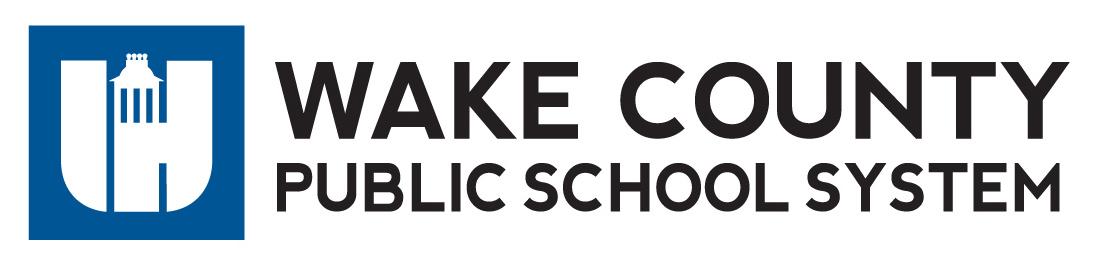 Information for Parents: New Curriculum Resources for MathematicsWCPSS has excellent teachers, strong leaders and a wealth of support from parents and the community. We are dedicated to providing our teachers with the best resources possible to ensure students are learning what they need to know to be prepared for college, career, and life.We have chosen Mathematics Vision Project (MVP) as the curriculum resource to support teachers of NC Math 1 beginning with the 2017-18 school year. It will be phased into Math 2 and 3 over the following two years. 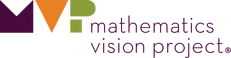 What is the Mathematics Vision Project?  MVP is an open-source high school mathematics curriculum written by and for teachers. MVP was created to address the future needs of students competing in a global community.http://www.mathematicsvisionproject.com/ At this site, click on the “ABOUT” tab and select “MVP Overview Presentation” to watch a short video that gives an overview of the materials and the instructional model.What is a typical lesson like? The MVP classroom experience does not look like the traditional math classroom that students may have experienced in the past.  In the MVP classroom the teacher launches a deep mathematical task and then allows students time to work with a partner or small group on solving the task.  The teacher circulates among students and encourages them to explore, question, consider, discuss their ideas, and listen to the ideas of their classmates.  Then the teacher brings the whole class back together to discuss different solution pathways and the mathematics involved.  Therefore, the teacher’s role continues to be of utmost importance and central to the successful implementation of the MVP curriculum materials.What is homework like? The “Ready, Set, Go!” homework assignments have been correlated to the daily classroom experience.  The homework is organized into three parts.  The “Ready” section helps the student get ready for the upcoming work and prepare to learn new material.  The “Set” section is for practicing the skills that are being developed in the current lessons.  As students practice, the new mathematical skills become more set or fluent.  The last section of homework, called “Go!”, is to help students remember the skills and procedures that they have learned previously.  As students mature mathematically, there are many math problems they should be able to do whenever they encounter them. What resources will be provided? Although the student materials can be accessed digitally, students will be provided with copies of a consumable workbook for each unit. We are also in the process of developing a student/parent support site that will include help with homework.